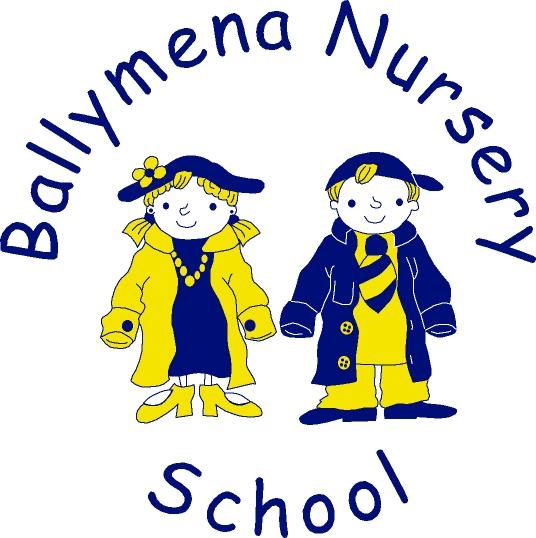 BALLYMENA NURSERY SCHOOL - ICT PolicyInformation and Communication Technology involves the manipulation, interpretation, and creation of work, images, data and equipment electronically using a wide range of ICT media; functioning and non-functioning, computer and non-computer based. At Ballymena Nursery School, we recognise that the development of ICT is changing at home and in the community. We believe that the ability to use ICT effectively is a vital skill in modern society.We endeavor to ensure that all staff and pupils have the opportunity to develop their potential through the safe and effective use of ICT across the curriculum and in the management of Ballymena Nursery School. As well as giving children the best opportunity to achieve, it is anticipated that ICT will help support members of staff as a tool to aid preparation, delivery and assessment in all areas of their varied everyday work e.g. displays and recordkeeping. Why are we using ICT to enhance learning?To prepare children for the ever-evolving technological world in which we live.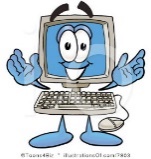 To enhance children’s learning in all areas of the curriculum.To engage & motivate all learners in a way which is stimulating, exciting and safe.To record and monitor the children’s learning. To maintain regular communication with parentsAimsBallymena Nursery School’s principal aim is to produce learners who are independent, confident and effective users of ICT. We strive to provide an education which;Enables all children to use ICT with purpose and enjoyment.Enables children to work and become familiar with a range of ICT equipment.Encourages children to observe and talk about the use of ICT in the environment.Teaches correct ICT vocabulary/terminology.Uses ICT to support and enhance learning in all curriculum areas.Use ICT to support the children’s ability to communicate in a variety of ways.Teach the children to use ICT responsibly and safely.Helps parents to become aware of the possibilities and dangers of ICT.Uses ICT as an effective tool for communication with parents.The ICT Co-ordinator will Ensure all members of staff and other volunteers have copies of the ICT Policy. Ensure that all members of staff and other volunteers are aware of the ICT resources available and have a clear understanding of their safe use. Ensure the ICT Policy is available to parents of children in Ballymena Nursery Maintain and update the school’s ICT PolicyIdentify areas for development and liaise with the Principal to meet any needs. Support or lead staff in school based training where necessary.Order, organise and allocate resources as appropriate.OrganisationICT, when appropriate, will be used to enhance learning across all areas of the curriculum. It will be seen as part of the everyday nursery routine and incorporated in our classrooms using the following – Digital Cameras - Children have a digital camera available in each classroom and they will learn how to operate the cameras by themselves.CD players and Listening Centres - Children have the opportunity to use CD players and  personal headphones in each classroom.DVDs - At times DVDs can be used to enhance learning and understanding. This can include, although is not limited to, “Come Outside” or “Media Initiative for Children”.iPads - Children will have supervised access to school iPads when appropriate. * Staff have the use of the setting’s own iPads to take any photographs. All photos are stored on the school laptops at deleted at the end of each year. Other technology availableSome examples of functioning and non-functioning technology available are –mobile phones, TV, radio, cash register, scanner, microwaves, toasters and remote control toys. Tapestry 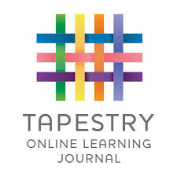 Tapestry in NurseryEvery year, teachers create a learning journal for each child using observations and photographs which they record on a daily basis. This is what they use to inform decisions and record information for parental consultations and end of year transitions. The Tapestry app allows teachers to communicate with parents on a regular basis. This will, not only allow our nursery to reduce our paper consumption, but also improve our online facilities and increases our informal contact with parents. The Tapestry app is installed in all of our school tablets in order for staff to safely upload photographs and record observations of all the children in nursery through the password controlled website. Home-school links through our Tapestry learning journals were invaluable during the lockdown of 2020. It is for this reason, we insist parents must install this app to be used during their child’s year at nursery. If you should chose not to allow your child’s photos to their journal for public use, you will still need Tapestry for communication with nursery. Tapestry at homeBefore being able to access Tapestry from home, parents must read our ICT policy and Online home learning policy.  To start your Tapestry account –Complete the ICT consent form emailed to you through Google Forms. Email our ICT coordinator Mrs McMullan at smcmullan206@c2kni.netstating - Your child’s nameYour chlid’s date of birthYour child’s class teacherYour nameYour relationship to the childplease copy and paste the following sentence - “I confirm that I am the person of parental responsibility and that I wish to create a Tapestry account for my child and myself.”An activation email will be sent to the email address you initially provided.Activate your Tapestry account through the links on this email. Your email address will be your username, and you can then chose a password and PIN for your account.Download the Tapestry app to any smartphone or tablet. If you do not have a smart device, please let a member of staff know as soon as possible. Sign in to your app (or online at www.tapestryjournal.com) You will be automatically attached to a sample pupil e.g. Ballymena Nursery 2021When you have completed your ICT consent form online, you will then be able to access your child’s personal account.Please note, nursery school rules still apply. Photos are not to be posted or shared on social media or via the internet. Please respect other peoples’ privacy and the right of every child to be protected. All of your child’s photos and observations will be available for you to save and download at the end of the school year for a limited time period set by Tapestry. Should you choose to opt out of photographs, your child’s photos will not be included in anyone else’s profiles. Tapestry is our primary means of communication with parents and guardians at home. It is essential that you turn on notifications and check your account daily. ICT at homeWe are continually updating ways in which we can support families with ICT at home.Please note, new information and resources will be given to you as soon as possible. E-SafetyAt Ballymena Nursery School the safety of both pupils and staff is paramount. E-safety concerns the safety of all in the digital world through appropriate use of ICT equipment. Related Policies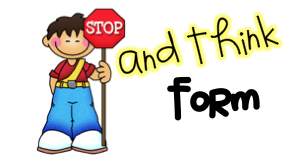 Online Home LearningAcceptable behaviourChildren as active learnersLanguage and communicationLearning and teachingMonitoring and evaluatingPRSD and whole school developmentSettling inTransitionOnline resources used to support out ICT PolicyTapestry Online Learning JournalApple – Clips, iMovie, Keynotes etc.Microsoft – Word, Excel, Powerpoint etc.PicCollageTwinklYoutubeCBeebiesThink Road SafetyBook TrustLibraries NI / Overdrive appCosmic KidsRaising DragonsRules for Responsible Use of ICT Equipment  ChildrenChildren will use only age appropriate software in the setting Children will respect the ICT equipment in the school Children have access daily to a variety of ICT equipmentICT equipment used by the children will be monitored by the staffParentsParents will be given additional advice on E-safety if they request it.Parents are asked not to post anything regarding other children, their parents/families or other staff at the setting on social networking sites. This includes photographs and videos.Ballymena Nursery School will gain written consent from parents forICT use by childrenTapestry observation records used by staff and parents Photographs of children to be taken and used in various mediaStaff, Students and Volunteers All internet use should be deemed appropriate. Other user’s files will not be accessed without their permission. Pen/hard drives will not be used to transfer files without permission. Copying and use of internet derived materials by staff and pupils complies with law.Software purchases should be discussed with the ICT co-ordinator and the principal.Software must be purchased with an accompanying individual or site licence.Personal details will not be shared over the internet.Social networking sites should not be accessed via work computers.Staff, students and volunteers should at no times post anything regarding children, their parents/families or other staff at the setting on social networking sites. This includes photographs.Any employee, who becomes aware of activities that are inappropriate or distasteful, including that on social networks outside of school, should make the principal aware.Computer files may be checked and the internet sites visited may be monitored. All staff must adhere to the above. Any breach of these could result in disciplinary procedures. Mobile phones Staff may not use their personal mobile phones whilst working in the setting. Staff are allowed to use their mobile phones during breaks. Ballymena Nursery School landline telephone number should be given out to be used as an emergency contact for staff. Mobile phones should not be used to take any photographs or videos in the setting. The staff and principal monitor this policy regularly. It will be reviewed by the Board of Governors annually